Praktikum 3Kekangan Nilai FieldMembuat database mahasiswa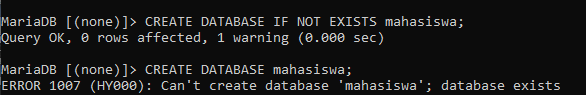 Memanggil  database mahasiswa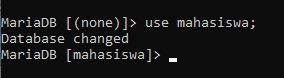 Tugas 4Buatlah sebuah tabel dengan nama mhs dengan struktur sebagai berikut :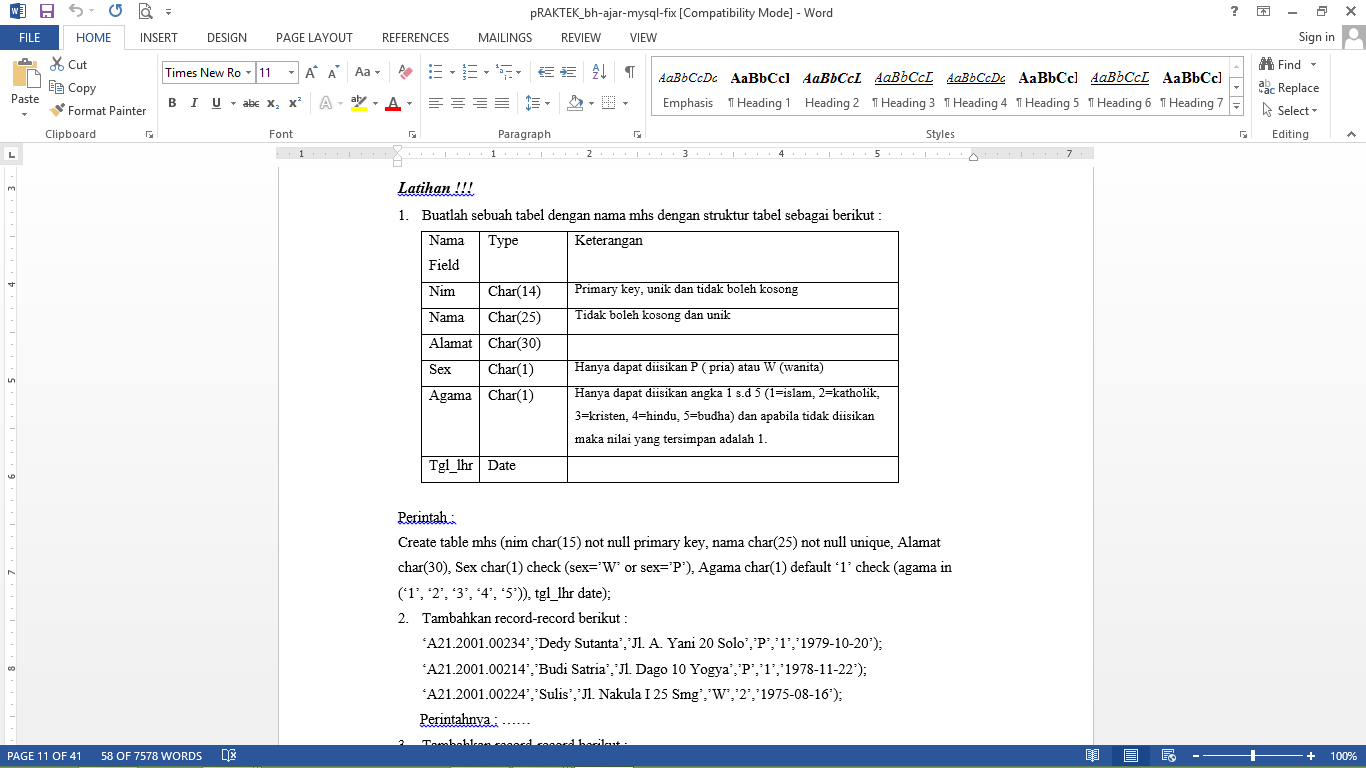 	Tuliskan perintahnya : ………………………………………………………………………………………………2.  	Tambahkan record-record berikut : ‘A21.2001.00234’,’Dedy Sutanta’,’Jl. A. Yani 20’,’Solo’,’P’,’1’,’1979-10-20’;  ‘A21.2001.00214’,’Budi Satria’,’Jl. Dago 10’,’Yogya’,’P’,’1’,’1978-11-22’;    	 ‘A21.2001.00224’,’Sulis’,’Jl. Nakula I 25’,’Semarang’,’W’,’2’,’1975-08-16’; 	Tuliskan perintahnya : ………………………………………………………………………………………………3. 	Tambahkan record berikut :   	 (‘A21.2001.00734’,’Suci ’,’Jl. Seroja Raya 1’,’Semarang’,’W’,’4’,’1977-09-21’);	Tuliskan perintahnya : ………………………………………………………………………………………………    	Pesan apa yang muncul   : …….    	Apakah data tersebut tersimpan : ….4. 	Tambahkan record berikut :    	(‘A21.2001.00344’,’Andriani’,’Jl. Seroja II/5 Semarang’,’W’,’6’,’1977-09-21’);    	Tuliskan perintahnya : ………………………………………………………………………………………………    	Pesan apa yang muncul   : …….     	Apakah data tersebut tersimpan  : ….5. 	Tuliskan perintah berikut :    	Insert into mhs (nim, nama) values (‘A21.2001.00355’,’Fadly’);    	Apakah data tersebut tersimpan : ….    	Mengapa demikian : ……..6. 	Tuliskan perintah berikut :   	 Insert into mhs (nim, alamat, kota,sex) values (‘A21.2001.00556’,    		’Jl. Arjuna 10’,’Semarang’,’W’);    	Pesan apa yang muncul   : …….    	Apakah data tersebut tersimpan  : ….   	 Mengapa demikian   : ……..7. 	Tuliskan perintah berikut :   	 Insert into mhs (nim, nama, alamat, kota, sex, Agama) values (‘A21.2001.00655’,    		’Gondo Suwondo’,’Jl. Arjuna Raya 20’,’Semarang’,’P’);    	Apakah data tersebut tersimpan   : ….    	Apa nilai yang tersimpan dari field agama pada record tersebut   : …..    	Mengapa demikian   : ……..8. 	Tuliskan perintah berikut :   	 Insert into mhs (nim, nama, alamat, kota, sex, Agama) values (‘A21.2001.00655’,    		’Gondo Suwondo’,’Jl. Arjuna Raya 20’,’Semarang’,’P’,’1975-07-12’);     	Apakah data tersebut tersimpan   : ….    	Mengapa demikian   : ……..Tugas dikirim :kirim file dengan nama : A12P03BDLXXXXXnamacontoh : A12P04BDL01444Wulandikumpulkan maksimal : Sabtu, 24 Oktober 2020